Павлов Антон Владимирович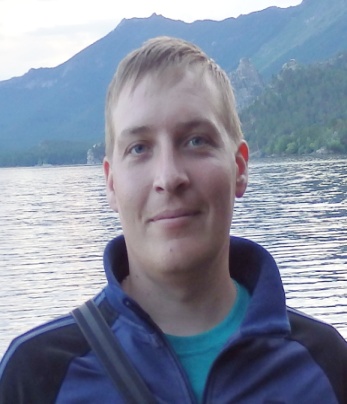 Инженер ПТО, от 30 000 руб.
Дата рождения: 22.03.1992г.
г .Курган
T: 8-919-568-57-74  
Email: pavlov22.92@mail.ruОпыт работыМастер СМР, ООО «Ямалстрой»г. Новый Уренгой  (июнь 2013г. – декабрь 2015 г.)В подчинении: 40-150 человек.Основные обязанности:Организация и контроль строительно-монтажных работ на объектах газовой промышленности Заполнение специализированных журналов работПолучение материалов и оформление на них актов входного контроля Инженер ПТО, ООО «Ямалстрой»г. Новый Уренгой  (январь 2016г. – май 2017 г.)В подчинении: 2
Основные обязанности:Ведение и формирование исполнительно-технической документации и сдача ее в архив заказчика Оформление АОСР, АООК, АВК, специализированных  журналов (металлоконструкции, бетонные работы, свайные работы, монтаж технологических трубопроводов)Табелирование работников на объекте, составление ведомостей заработной платы на рабочие бригадыИнженер ПТО, ООО «НГСК»Поселок  Салым, г. Губкинский (май 2017г. – август 2018 г.)В подчинении: 1
Основные обязанности:Ведение и формирование исполнительно-технической документации и сдача ее в архив заказчика Оформление АОСР, АООК, АВК, специализированных  журналов (металлоконструкции, бетонные работы, свайные работы, монтаж технологических трубопроводов)Чертеж исполнительных схем сварки трубопроводов Инженер ПТО, ООО «Комбинат КСТ»г. Курган  (сентября  2018г. – настоящее время)Основные обязанности:Ведение и формирование исполнительно-технической документации (гражданское строительство)Оформление АОСР, АООК, специализированных  журналовЧертеж исполнительных схем Образование«Курганский государственный колледж»              Квалификация: техник , 2008-2012г.г.                                                                                                                                       Специальность: строительство и эксплуатация зданий и сооружений«Южно-Уральский институт управления и экономики»Квалификация: бакалавр, строительство, 2014-2017г.г.              Направленность (профиль) образовательной программы:                                      промышленное и гражданское строительствоНавыкиУверенный пользователь MS OfficeСредний уровень AutoCADУмение читать строительные чертежи (АС, КМД, ТХ, ТК, ВК, ОВ, АД, ГП)Работа с нормативной документациейДополнительная информацияВодительское удостоверение категории В. Личный автомобильЛичные качестваБыстро обучаюсь, легко запоминаю новую информацию, трудолюбив, исполнителен, ответственно подхожу к выполнению любой работы